Študijný pobyt na KTH Stockholm 2011/2012Michal Bodnár, Fakulta stavebníMoje meno je Michal a ako študent oboru Geoinformatika na Fakulte stavebnej ČVUT som sa zúčastnil výmenného pobytu v rámci programu Erazmus na univerzite KTH v Štockholme v akademickom roku 2012/2013. Štokholm a samotná univerzita mi poskytli všetko, čo som od svojho pobytu očakával – medzinárodné prostredie študentov z celého sveta, kvalitnú výuku v angličtine, krásne mesto a skvelé možnosti pre cestovanie. Štipendium dotované Odborom vnejších vztahů ČVUT mi pokrylo náklady tak jako na ubytovanie, tak i na samotný život. Svoje vlastné úspory som využil na spoznávanie tak Švédska jako i iných krajín - Nórsko, Fínsko či Lotyšsko. Štúdium prebiehalo na vysokej úrovni pod vedením vysoko kvalifikovaných profesorov v danom obore. Všetky predmety boli vyučované v angličtine a ja som tak mal možnosť výrazne napredovať v tomto celosvetovom jazyku číslo jedna.V neposlednom rade mi pobyt v Štokholme pomohol nájsť veľké množstvo priateľov z celého sveta. Francúzsko, Nemecko, Taliansko, Švédsko, Lotyšško, India, Kolumbia, USA, Čína, Španielsko, … To je len výčet národností, s ktorými som sa dostal do styku a s ktorými som kamarát až do tejto chvíle. Nie je nič krajšie jako spoznávať nových ľudí rozličných kultúr!Pre tých z Vás, ktorí sú stále na pochybách, môžem povedať len jedno – rozhodnutie, ktoré som učinil, bolo doposiaľ bezpochyby mojou najlepšou voľbou v živote! Ak chceš v živote niečo dosiahnuť a tvoja angličtina je na komunikatívnej úrovni, tak takúto šancu musíš využiť.  Erazmus je príležitosť, ktorá sa rozhodne neodmieta! 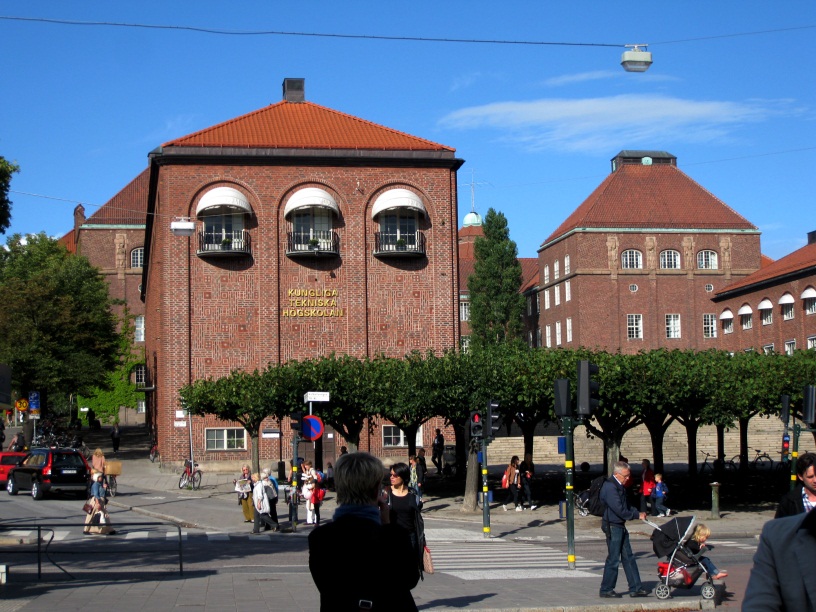 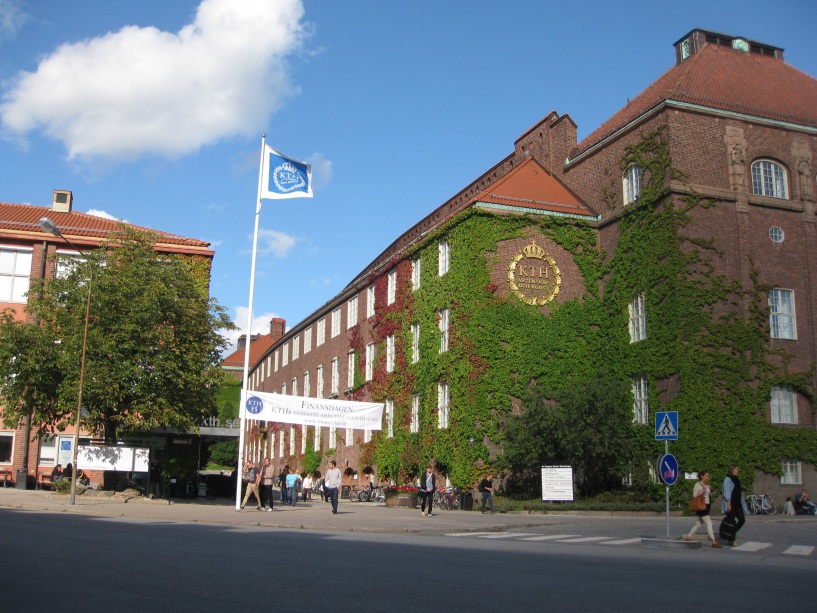 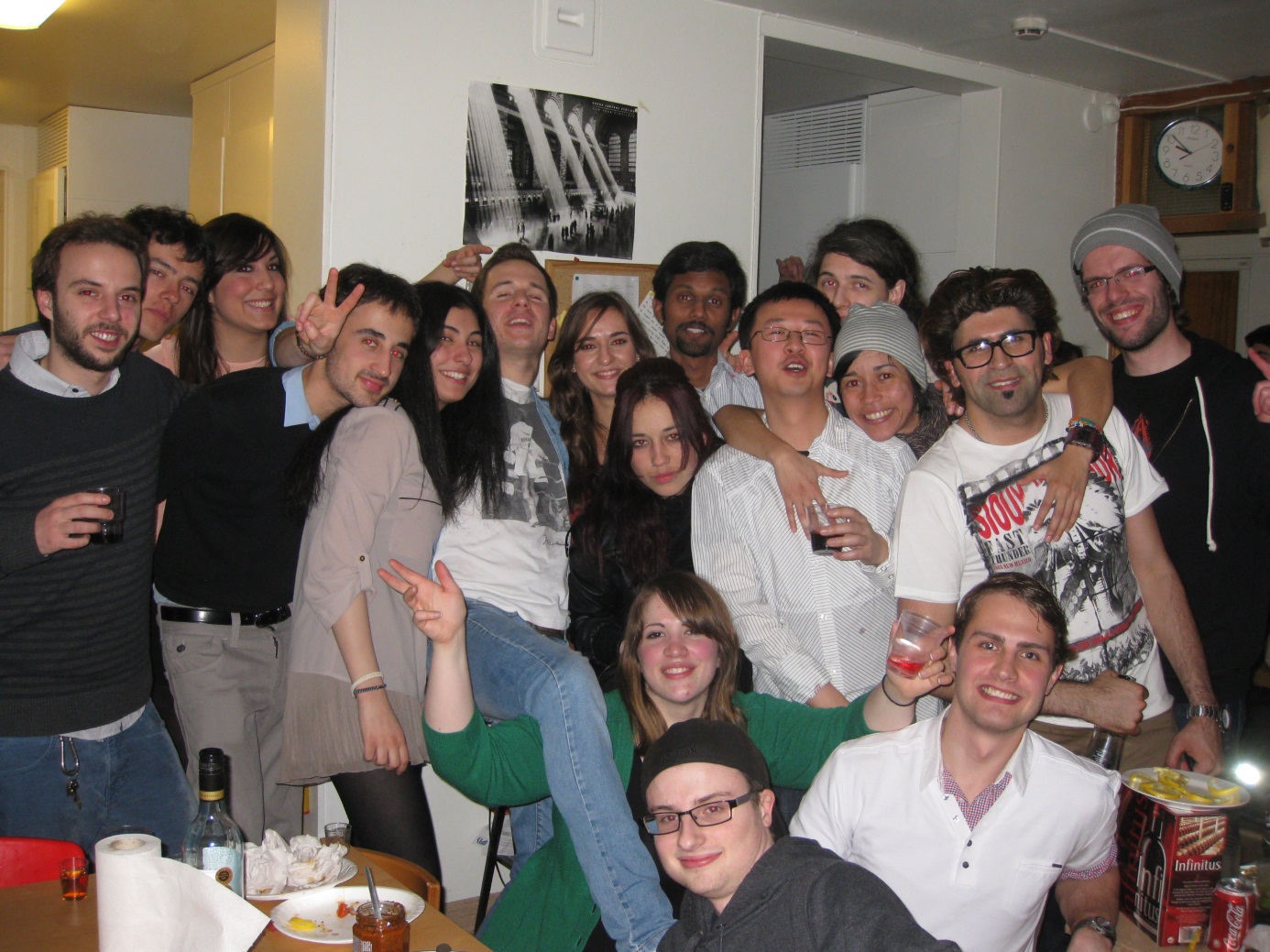 